WEST BRANCH-ROSE CITY AREA SCHOOLS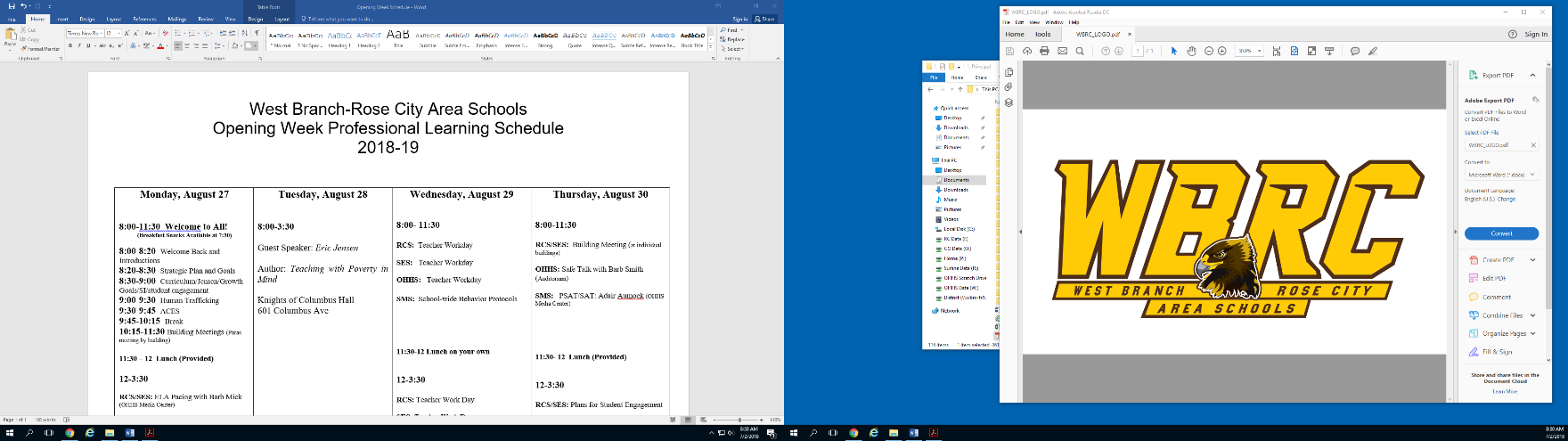 2019-20 DISTRICT-WIDE PROFESSIONAL LEARNING OPPORTUNITIES**Emails will be sent to remind staff of upcoming professional development opportunities and any changes to this schedule.DateTitleTopicParticipantsTimeLocationPresenterAugust 21-26, 2019Opening WeekSee Opening Week ScheduleAll8-3:30DistrictSonny MaganaDistrict StaffSeptember 16, 2019New Teacher OrientationProfessional Development Requirements and Logs(SCECHs as a Meeting Series)All4:15-5:15OHHSGail HugheySeptember 30, 2019October 1, 2019Balanced MathImplementation of Best Practices Touch Base with Book Study(Stipend Paid)5-89-123:452:30SMSOHHSMary BouckOctober 9, 2019NWEADifferentiated Training Based on Need(Stipend Paid; Free SCECHS)K-84:15SMSGail HugheyOctober 21, 2019New Teacher OrientationMandated ReportingAll4:15-5:15OHHSBrandy SchmittOctober 23, 2019ELAIntegration of Pearson Reading Program(Stipend Paid; Free SCECHs)K-12 ELA4:15-7:15SMS/SESPearsonNovember 4, 2019Snappy to HappyLearn the science behind stress and the tools to manage it(SCECHs)All6-8OHHSShanda BerdanAnn Marie ShayNovember 7, 2019Social StudiesCurrent Topics in Social Studies with Dave Johnson     (Stipend Paid; Free SCECHS) K-12 Social Studies4:30-7:30OHHSDave JohnsonNovember 11, 2019November 12, 2019Balanced MathImplementation of Best Practices (Stipend Paid)5-89-123:50-4:502:30-3:30SMSOHHSMary BouckNovember 18, 2019New Teacher OrientationIndividualized Educational Plans504 Process and McKinney Vento All4:15-5:15OHHSOHHSSue ShepardsonWill RobelliDecember 10, 2019PhonicsEAK and Phonics Basics(Stipend Paid)K-24:15-6:15SESAnnie SpearDecember 16, 2019New Teacher OrientationReview of 5D+Teacher Evaluation System Mid-year Review ProcessProfessional CollaborationAll4:15-5:15OHHSJill SmithJanuary 13, 2020January 14, 2020Balanced MathImplementation of Best Practices (Stipend Paid)5-89-123:50-4:502:30-3:30SMSOHHSMary BouckJanuary 20, 2020New Teacher OrientationNew Teacher Question and Answer Session with PanelAll4:15-5:15OHHSGail HugheyFebruary 17, 2020New Teacher OrientationClassroom ManagementAll4:15-5:15OHHSGail HugheyFebruary 21, 2020DPPDDistrict Provided Professional DevelopmentSAT and CPIAll8-3:30OHHSJason FeigMarch 16, 2020March 17, 2020Balanced MathImplementation of Best Practices (Stipend Paid)5-89-123:50-4:502:30-3:30SMSOHHSMary BouckMarch 2020New Teacher OrientationState AssessmentsAllVary by BuildingIndividual BuildingsDiane GilletteKay FrankGail HugheyApril 22, 2020Social StudiesCurrent Topics in Social Studies with Dave Johnson     (Stipend Paid; Free SCECHS) K-12 Social Studies4:30-7:30OHHSDave Johnson